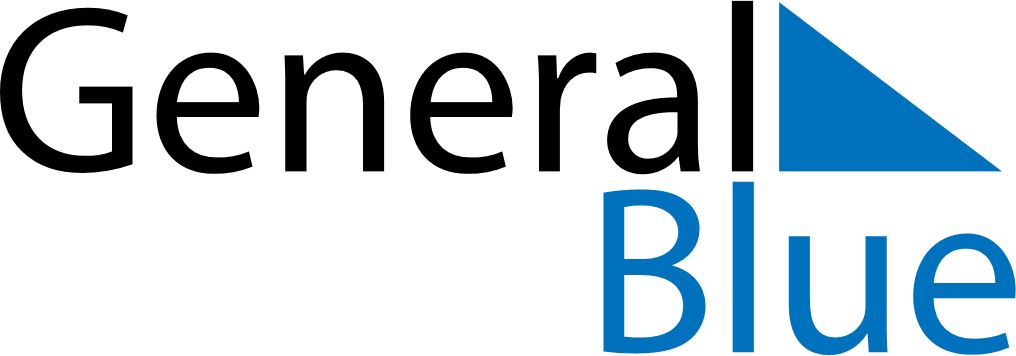 March 2020March 2020March 2020South AfricaSouth AfricaMondayTuesdayWednesdayThursdayFridaySaturdaySunday12345678910111213141516171819202122Human Rights Day232425262728293031